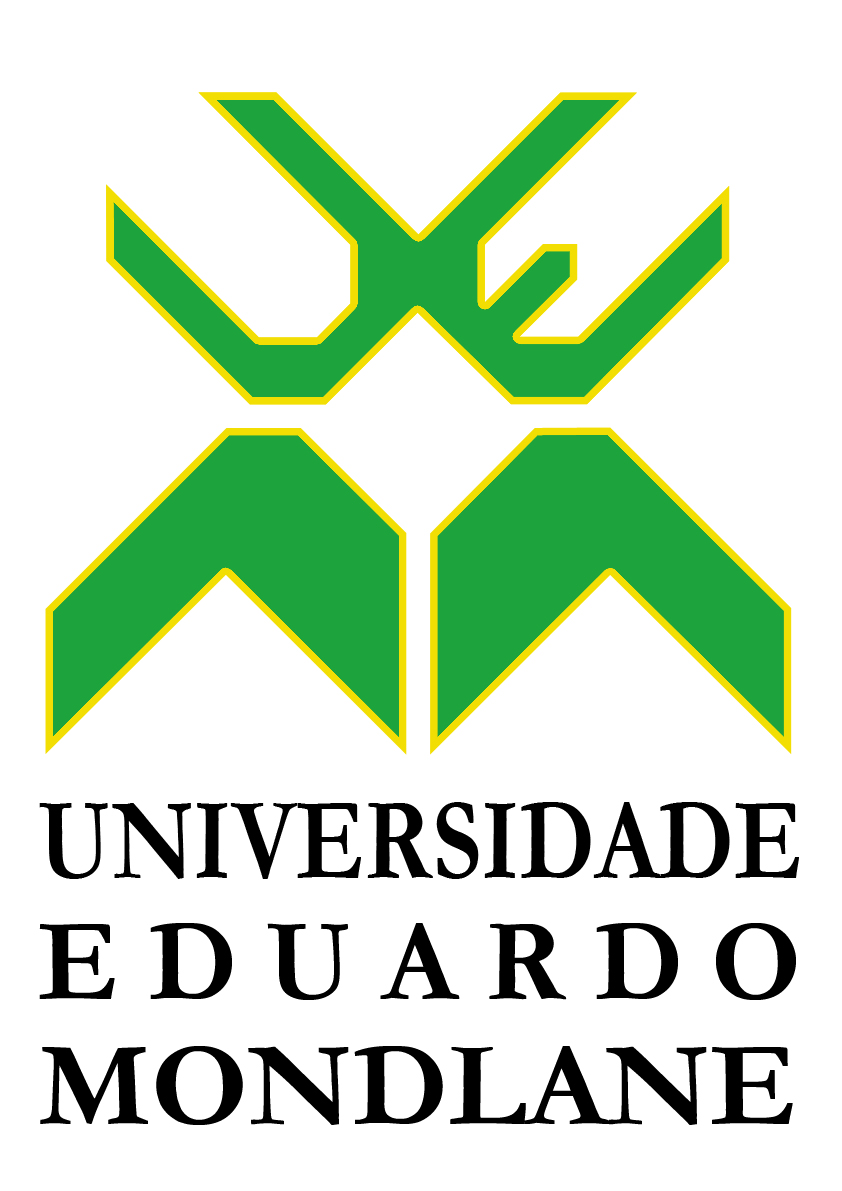 GABINETE PARA A QUALIDADE ACADÉMICAAVALIAÇÃO DA UNIDADE CURRICULAR E DOS DOCENTESINQUÉRITO AOS ESTUDANTESCurso:Unidade Curricular: _______________________________Ano:_______ Semestre: _______Este inquérito é anónimo e visa recolher a sua opinião sobre o contributo desta unidade curricular para a sua aprendizagem. As suas respostas são importantes para avaliar a qualidade do processo pedagógico e encontrarmos formas de melhorar continuamente a qualidade do ensino que oferecemos. A sua honestidade e franqueza são importantes pois permitirão uma melhor compreensão dos aspectos a melhorar. Para indicar se concorda com cada uma das afirmações na tabela coloque, por favor, um X na coluna correspondente da escala de 1 a 5. 1= Insatisfeito    2= Pouco Satisfeito    3= Neutro     4= Satisfeito       5= Muito Satisfeito O inquérito encontra-se dividido em três partes, a saber: (i) avaliação da unidade curricular; (ii)  avaliação dos docentes envolvidos na leccionação da unidade curricular (regente, assistente e técnico de laboratório) e (iii) avaliação de aprendizagem do estudante.Agradecemos desde já a sua colaboração. PARTE I: Avaliação da Unidade CurricularQual é o seu grau de satisfação sobre: Da lista que a seguir lhe apresentamos, assinale com X a sua opinião na coluna correspondente Associados a esta Unidade Curricular poderão estar vários docentes, razão pela qual a segunda parte do inquérito será reservada para avaliação dos docentes envolvidos na leccionação da unidade curricular em avaliação. PARTE II: Avaliação dos docentes envolvidos na unidade curricular em avaliação.AVALIAÇÃO DO DOCENTE  XAVALIAÇÃO DO DOCENTE   Y PARTE III: Avaliação da aprendizagem do estudante123451.1 A Unidade Curricular em geral1.2 Articulação entre aulas teóricas, práticas e laboratoriais (quando aplicável)1.3 A relevância dos objectivos da Unidade Curricular 1.4  Adequação dos conteúdos da Unidade Curricular aos objectivos da mesma1.5 Encorajamento do uso de métodos centrados no estudante 1.6 Interesse dos temas para o futuro profissional1.7 Articulação desta unidade curricular com outras 1.8 Interesse dos temas desta unidade curricular para o futuro profissionalSIMNÃO2.1 O programa analítico da disciplina foi apresentado no 1º dia de aulas2.2  O programa analítico da disciplina foi entregue na 1º semana de aulas2.3 O programa analítico apresentado foi cumprido2.4 Os conteúdos das avaliações realizadas esteve em concordância com o plano analítico2.5 Os critérios de avaliação propostos no plano analítico foram respeitados2.6 A avaliação ocorreu dentro do calandário  previsto no plano analítico2.7 O estudante teve oportunidade de ver os seus testes depois de corrigidos2.8 A publicação dos resultados da avaliação aconteceu dentro dos prazos estabelecidos12345Clareza na exposição dos conteúdosAdequação das metodologias e do material de apoioDisponibilidade para esclarecimento de dúvidasPontualidadeAssiduidadeAbertura para discussãoEstimulo ao interesse dos estudantesCumprimento das regras de avaliação acordadas com os estudantesBom relacionamento com os estudantesApreciação global do docente12345Clareza na exposição dos conteúdosAdequação das metodologias e do material de apoioDisponibilidade para esclarecimento de dúvidasPontualidadeAssiduidadeAbertura para discussãoEstimulo ao interesse dos estudantesCumprimento das regras de avaliação acordadas com os estudantesBom relacionamento com os estudantesApreciação global do docente12345Participei activamente nas actividades de ensino/aprendizagem (aulas, trabalhos, ou outras actividades)Trabalhei de forma autónomaEnvolvi-me activamente na unidade curricularUtilizei as tecnologias de informação e comunicação como ferramenta de estudoDesenvolvi os meus conhecimentos e capacidades de compreensão dos fenómenos e temas tratadosDesenvolvi a minha capacidade de reflexão críticaDesenvolvi a minha capacidade de comunicar informação, ideias e soluções 